“Miantso an’i Jesosy amin’ny Fotoan-tsarotra!”Herinandro 11 - 100 Androm-bavaka5 Jona –11 Jona 2020  Rehefa sendra ny tafiotra tsy ampoizina ianao !Nataon’i Paul DysingerVao avy nampatory an'i Ethan zanakay aho tamin’izay. Tsara ny andro sady nibaliaka ny masoandro. Nisy rahona vitsivitsy vao niangona tao anatin’ny hatsiakan’ny hariva.Tamin'izay indrindra izy no namely. Ary tonga dia namely haingana sy mafy izy.

Vao avy natory i Ethan dia nahare an'i Natasha vadiko aho niantso avy tao amin'ny efitrano fandraisam-bahiny. Nivoaka ny efitrano aho ary nijery teo am-baravarankely. Ary ny zavatra tsikaritro voalohany dia ny rivotra. Nitsoka mafy tokoa izy ! Ary niha-maizina kokoa hatrany ny lanitra.Renay avy eo ny feon'ireo rantsa-kazo tapatapaka sy nianjera. Tapaka tamin’ny vata-kazo tao anaty ala iray akaiky ny tranonay ireo rantsa-kazo ary nidona mafy tamin'ny sisin'ny tranonay. Nijery teny ampitan'ny efitranonay izahay ary nahita ilay trano maintsonay (serre) rava tanteraka. Niongotra tanteraka ny plastika iray manontolo nandrakotra azy. Noraisiko ny telefaoniko mba hizahako ny toetrandro, kanefa tapaka ny aterineto. 
"Malala a, tsy tokony andeha ve isika ?" hoy i Natasha. Namaly aho hoe "Eny, andao mihintsy andeha,". 

Noraisinay i Ethan izay natory teo am-pandriana ary napetrako tao anaty kitapoko ny solosainako, avy eo dia nirohotra nankany anaty fiara izahay – sady natahotra sao misy sampa-kazo manidina na hazo milatsaka izay mety hanelingelina ny fandosiranay. Nivavaka izahay raha teo am-pitondrana ilay fiara teo amin’ny làlan-tany nankany amin'ny tranon'ny ray aman-dreniko izay toerana azo antoka kokoa ny lakaliny (sous-sol) hiandrasana ny fiafaràn’ilay tafiotra. Efa nisy hazo nianjera teo amin'ny lalanay ary tsy maintsy niodinanay izany. Soa ihany fa afaka nanao izany izahay.

Nanomboka nirotsaka ny orana. Rehefa avy namakivaky orambe sy rivotra mahery izahay dia tonga tao amin'ny tranon'ny ray aman-dreniko – izay toerana azo antoka. Ary izao no nahagaga indrindra. Tsy nisy na dia iray monja taminay aza nanam-po ny fiavian’ilay tafiotra. Tsy nisy na dia iray aza. Nandeha nivoaka niaraka tamin'ny traktera ny dadatoako ary tsy maintsy nandao izany ka niverina nihazakazaka tao an-trano. Nanana trano maitso izay rava tanteraka tahaka ny anay ihany koa izy, ary ny anakiray hafa aza potika lavitra noho ilay voalohany (toy ny hoe nitsahin’ny elefanta iray ilay izy). Namely tampoka tokoa ilay tafio-drivotra ary tsy niomana mihintsy izahay.

Soa ihany fa tsy nisy naninona izahay rehetra ary salama tsara daholo. Kanefa tsy nampoizina ihany ny namelezany anay tsy nisy fampitandremana. Mitovy amin’ny fomba namelezan’ity areti-mifindran’ny COVID-19 ity an’izao tontolo izao tsy nisy fampitandremana izany. Ary ankoatr’izany, fantatsika fa mbola misy tafiotra maro hafa ho avy araka ny faminaniana ara-Baiboly. Ny fanontaniana dia ny hoe, "Ahoana ny fomba hiomanantsika mba hiatrehana ireo tafiotra ireo ?"

Raha ny tena marina, rehefa mpanao zaridaina, dia tsapanao fa tsy voafehinao ny natiora. Ny rivotra, ny orana, ny masoandro, ny orampanala - tsy afaka mifehy azy ireo tsotr’izao ianao. Afaka mikasa mialoha ianao ary miomana amin'izany raha toa ka ara-dalàna tsara ny fampahalalana ny toetrandro. Kanefa indraindray dia misy ny zavatra mitranga izay tsy nampoizintsika mihintsy. Ary avy eo ? 

Holazaiko aminareo ny tokony hataontsika. Mivavaka isika. Miaiky isika fa mifehy ny toe-javatra Andriamanitra na dia misy zavatra hafahafa aza mitranga. Avy miarina indray isika ary manohy ny dia. Rehefa mirodana ny fiainana manodidina antsika dia mila miarina sy manangana izany indray isika. Mety hampianjera antsika ireo tafiotran’ny fiainana - kanefa tsy maintsy mandrazona ny herin'Andrimanitra isika ary mandroso hatrany. 

Fatiantoka kely ho anay ilay trano maitso. Mazava ho azy fa nandanianay vola kely sy fotoana kely ny fanamboarana azy. Saingy andro vitsy monja taty aoriana dia afaka namerina ilay plastika izahay - ary amin'ity indray mitoraka ity dia manantena izahay fa ho vonona kokoa, raha miverina ny toe-javatra toy izany. Manao ahoana kosa ny amin'ireo tafiotran’ny fiainana ? Manao ahoana kosa ny amin'ireo tafiotra ara-batana, ara-pihetseham-po, ara-panahy ary ara-toekarena izay nateraky ny COVID-19 ? Manao ahoana ny fihetsikao ? Ahoana ny fomba hanarenanao indray ? Inona no lesona ianaranao izay hanomana anao amin'ireo tafiotra ho avy ? Rehefa misy ny zavatra mitranga tsy voafehinao, aiza ianao no mitodika hahazoana hery sy fampaherezana ? Jesosy no vatofantsika sy fanantenantsika. Afaka mitodika any aminy isika, Izy izay Andrianan’ny Fiadanana izay afaka mampitony ny tafio-drivotra amin'ny teny tokana. Afaka mitodika any Aminy isika mba hitondra antsika amin'ny tafiotran'ny fiainana ary eny fa na dia amin’ny fotoanan'ny andro farany aza. Moa ve ianao hatoky Azy androany ?“ Ny saina tsy miovaova dia harovanao ao amin'ny fiadanana tanteraka, satria matoky Anao izy. Matokia an'i Jehovah mandrakizay, fa Jehovah Tompo no Vatolampy mandrakizay.” – Isaia 26 :3-4Paul Dysinger sy i Natasha vadiny dia mipetraka any Tennessee ary mitantana orinasa fikarakarana zaridaina sady mampianatra ny olona ny fomba fambolena. (borntogrow.net)FANONTANIANA FAMPIERITRERETANA : Manao ahoana ny fihetsikao manoloana izao aretina manerantany izao ? Inona no vokatr'izany teo amin'ny finoanao an'i Jesosy ? Moa ve ianao vonona ny hatoky Azy amin'ny tafiotra tsy ampoizina manaraka eo amin’ny fiainanao ? Tena mino tokoa ve ianao fa afaka ny ho Vatolampinao Mandrakizay i Jesosy ?FAMPIHARANA : Angataho Andriamanitra mba haneho aminao ireo faritra rehetra amin'ny fiainanao izay tsy mbola nomenao Azy ny fifehezana feno. Ireo rehetra izay mety tsy ho tianao ny tsy hifehy azy. Angataho Izy mba hamela anao ary hanampy anao hatoky Azy. Angamba ity krizy ity dia nanambara taminao ny zavatra sasany teo amin'ny fiainanao izay tsy nahavitanao nampihatra ny finoanao. Mivavaha amin'i Jesosy Tompo be fitiavana mba hanampy anao hametraka ny zava-drehetra eo Aminy sy hianaranao ny hatoky Azy na dia eo aza ireo tafiotran’ny fiainana.Mandeha lavitra kokoa – Soso-kevitra lahatsoratra fanampiny amin’ity herinandro ity :Help in Daily Living (Fanampiana amin’ny fiainana andavan’andro) nosoratan’i Ellen G. White – Click here to readRevive Us Again (Velombelomy indray izahay) nosoratan’i Mark Finley 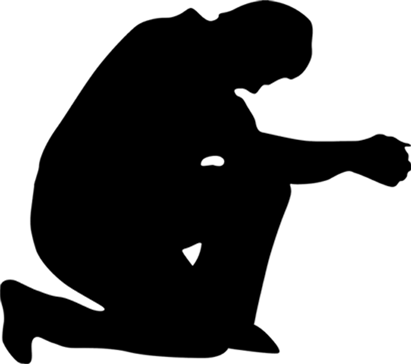 Andro 71 – Fifantohan’ny Vavaka – Zoma 5 Jona 2020TATITRA FIDERANA : Alex G. : Fitahiana roa lehibe ! Nanomboka fampianarana Baiboly niaraka tamin'ny dokotera iray avy tao an-tanànako aho. Ary noho ny COVID-19, dia afaka nianatra matetika kokoa noho ny teo aloha izahay. Nanaiky hatao batisa izy na dia mbola tsy nitsidika ny fiangonana aza ! Tena nahazo fitahiana manokana ihany koa aho satria, na dia voatery nanafoana ny diako rehetra nandritra ny taona aza aho dia afaka nandamina tsara kokoa ny fiainako, mba hahafahako mivavaka bebe kokoa, mamaky ny Baiboliko bebe kokoa, manoratra bebe kokoa ary manao asa mahomby kokoa. Tao anatin'ny alahelo maro be, dia tonga ihany koa ny fitahiana lehibe !Rebeca : Roa herinandro lasa izay, dia tao anatin'ny toe-javatra sarotra tokoa izahay mivady. Tsy nisy mihintsy ny « réseaux » telefaona ary tafalatsaka tao amin’ny toerana izay nisy ny fihotsahan’ny tany ny fiaranay ary tsy nisy làlana afahanay mivoaka. Nivavaka izahay nangataka tamin'Andriamanitra mba ho Izy no mpitondra anay. Rehefa tapitra ny vavaka nataoko dia nahatsapa faniriana lalina hihira aho. Nilaza ny vadiko fa tamin’ny fotoana indrindra nanaovako izany dia nahatsapa izy fa toy ny hoe nisy nanosika anay hiala tao. Fantatro fa namaly ny vavakay Andriamanitra. Mahagaga tokoa Izy ary tiako ny fomba izay iasany mandrakariva amin'ny fiainantsika !
FANGATAHANA VAVAKA :Mivavaha ho an'ireo rahalahy sy anabavy izay tsy an'asa amin'izao fotoana izao noho ny valan'aretina.Mivavaha ho an'i Magdalena sy ny vadiny izay mipetraka any amin’ny ambanivohitr’i Kolombia ary miezaka manatratra olona ho an'i Jesosy. Mila trano fiangonana izy ireo mba hanaovana fivoriana.Mivavaha ho an'ireo mpiangona manerana an'izao tontolo izao izay tsy manana toerana na trano hivoriana noho ny toe-javatra maro samihafa.Mivavaha ho an'ireo mpirotsaka an-tsitrapo amin’ny One-Year-In-Mission (Iraka mandritra ny herintaona) izay manampy ireo mpifindra monina Haitiana ao Chili mba hianatra ny teny Espaniôla ary hizatra amin'ny fiainana sy ny kolontsaina Shiliana. Angataho Andriamanitra mba hiasa ao anatiny sy amin'ny alàlan'ireo mpirotsaka an-tsitrapo, ary hanampy azy ireo hanorina fisakaizana sy finoana.Andro 72 – Fifantohan’ny Vavaka – Sabata 6 Jona 2020Mpanampy, Mpiaro, Mpananatra“ Fa Izaho milaza ny marina aminareo ; mahatsara anareo ny fialàko ; fa raha tsy hiala Aho, dia tsy ho avy aminareo ny Mpananatra ; fa raha handeha Aho, dia hirahiko ho aminareo Izy.” – Jaona 16 :7“ Ny Fanahy Masina no ambony indrindra amin’ ny fanomezana rehetra azony nangatahina tamin’ ny Rainy ho fanandratana ny vahoakany. Homena ny Fanahiny Masina hiasa ho famelombelomana, ary raha tsy Izy dia tsy hisy vokany ny sorona nataon’ i Kristy. . . Tsy azo toherina sy resena ny fahotana raha tsy amin’ ny alalan’ ny fiasa maherin’ Ilay persona fahatelo amin’ ny firaisan’ Andriamanitra, . . . Ny Fanahy no mampisy vokany izay efa notanterahin’ ny Mpanavotra an’ izao tontolo izao. Ny Fanahy no mampadio ny fo. Amin’ ny alalan’ ny Fanahy dia manjary mpiray amin’ ny fomban’ Andriamanitra ny mpino. Nomen’ i Kristy ny Fanahiny amin’ ny maha-herin’ Andriamanitra azy hoentimandresy ny fironana rehetra ho amin’ ny ratsy nolovaina sy nokolokoloina sy handatsaka lalina ny toetra amam-panahiny amin’ ny fiangonany. « Izy hankalaza Ahy » hoy Kristy momba ny Fanahy. ” – Ilay Fitiavana Mandresy, p. 724-725FANONTANIANA FAMPIERITRERETANA:Moa ve ianao efa nankasitraka tanteraka ny fanomezana mahatalanjona dia ny Fanahy Masina ? Mpandray anjara amin’ny maha-Telo izay Iray any an-danitra sy ny maha-Andriamanitra Izy, ary nomena anao ho fanomezana avy amin'i Jesosy. Izy no miresaka aminao, mitarika anao, mandresy lahatra anao, manampy anao, mampionona anao, manova anao ary mankahery anao amin'ny diam-piovana ataonao mba ho lasa tahaka an'ilay Jesosy be fitiavana.Mahazo aina ve ianao amin’ny fanasana ny Fanahy Masina ho ao amin’ny fiainanao ? Efa niainanao ve ny fomba ahafahany “ mampisy vokany izay efa notanterahin’ ny Mpanavotra an’ izao tontolo izao ” ?Maninona ianao raha manaiky ny fanomezan’ny Fanahy Masina avy amin’i Jesosy ary manasa Azy ho ao am-ponao, sady manome azy ny fahefana amin’ny lafiny rehetra amin’ny fiainanao ?TATITRA FIDERANA : Nicole P. : Hitako ny fitomboan’ny fisakaizan’ireo zanako rehefa nilalao sy niara-niasa tsy nisy namana izy ireo. Nanana fotoana bebe kokoa ho an'ny fotoam-bavaky ny fianakaviana izahay ny maraina sy ny hariva ary tsy nisy izany hoe tsy afaka nanatrika noho ny asa na ny fianarana. Nahavita zavatra betsaka izahay tao an-trano, sady niara-niasa. Ary betsaka ny resadresaka nifanaovanay niaraka momba ny zavatra hitranga amin'ny andro farany.Gabriel A. : Misaotra an'Andriamanitra aho noho ny fanasitranana manokana nandritra izao 100 Androm-bavaka izao. Voan’ny aretina hafahafa ny ranjon’ny mpitarika hiran’ny Sekoly Sabata tao aminay. Taorian'ny vavaka maromaro, dia nanasitrana azy Andriamanitra ary nanao ny asa fanompoany izy ny Sabata 23 Mey. Miderà an'Andriamanitra !
FANGATAHANA VAVAKA :Mivavaha ho an'ireo mambra any Nigeria izay iharan'ny fanenjehana sy fampahoriana avy amin’ireo dahalo isan-karazany ary avy ireo tompon'andraikitra eo an-toerana ihany koa aza. Mivavaha ho an'ny tetik’asa hananganana ivon-toerana momba ny foto-piainana ao Puncak, ao amin’ny faritra andrefan’i Java. Mila fahagagana ara-bola izy ireo ! Mivavaha ho an'i Martina R. izay niady tamin'ny aretina mamely ny hery fiarovana tao anatin'ny roa taona izay. Nanakana azy tsy handray anjara betsaka amin'ny asan'Andriamanitra ilay aretiny. Mivavaha ho an'ny ivon-toerana "Origins" ao amin'ny Nosy Galapagos. Manatratra mpizahatany avy any amin'ireo tanàna manerana ny tany izy ireo. Origins no tranombakoka mampiasa teknolojia avo lenta voalohany izay an'ny fiangonana. Angataho Andriamanitra hametraka ny Tanany eo aminy, sy hitondra mpitsidika, ary hanome ireo mpiasa ny teny izay Tiany holazaina amin'ireo vahiny.Andro 73 – Fifantohan’ny Vavaka – Alahady 7 Jona 2020Ny Fanahin’ny Fahamarinana“ Fa raha tonga ny Fanahin'ny fahamarinana, dia Izy no hitari-dalana anareo ho amin'ny marina rehetra ; fa tsy hiteny ho Azy Izy, fa izay ho reny dia holazainy avokoa ; ary ny zavatra ho avy aza dia hambarany aminareo. Izy hankalaza Ahy ; fa handray avy amin'ny Ahy Izy ka hanambara izany aminareo. ” – Jaona 16 :13-14“ Miteny amin’ ny saina ka mandatsaka lalina ny fahamarinana ao am-po ny Fanahy Masina amin’ ny alalan’ ny Soratra Masina. Amin’ izany dia mampiharihary ny hevi-diso Izy, ka mandroaka izany tsy ho ao amin’ ny fanahy. Amin’ ny alalan’ ny Fanahin’ ny fahamarinana, izay miasa amin’ ny alalan’ ny tenin’ Andriamanitra, no ampileferan’ i Kristy ny vahoaka nofidiny ho amin’ ny tenany. ” – Ilay Fitiavana Mandresy, p. 724FANONTANIANA FAMPIERITRERETANA:Jesosy no Fahamarinana. Izy no Famaritana ny Fahamarinana. Amin'ny maha-Mpamorona azy dia namaritra sy nametraka ny zava-misy rehetra Izy mba hifanaraka tanteraka amin'ny toetrany be fitiavana sy tsy misy fitiavan-tena. Satana no nampiditra ny fitaka sy ny lainga teto amin'izao tontolo izao, sady miezaka ny hamorona zava-misy vaovao amin'ny fitiavan-tena, izay tsy inona fa fitaka lehibe mitarika ho amin'ny fahafatesana fotsiny. Nahazo ny Tenin'Andriamanitra isika mba hialana amin'ny fitak'i Satana. Ny Fanahy Masina no afaka manokatra ny masontsika amin'ny fahamarinana rehetra ao amin'ny Baiboly araka izay ao amin'i Jesosy. Izy no afaka mitarika antsika hiala amin'ny fitaka ka ho ao amin’ny fahazavan'i Kristy, izay Fahamarinana, sy Teny tonga nofo.Moa ho avelanao hanome voninahitra an'i Jesosy eo amin'ny fiainanao ve ny Fanahy Masina amin'ny alàlan'ny fitarihany anao ho amin'ny fahamarinana amin'ny alàlan'ny Teniny ? Tianao ve ny hamela Azy tsy hanambara aminao ny fahamarinana fotsiny ihany, fa hamela Azy koa hanova ny fonao hifanaraka amin'ny zava-misy momba ny fitiavan'Andriamanitra tsy misy fitiavan-tena ?TATITRA FIDERANA : Vasantha P. : Noho ity krizy ity dia nanana fotoana betsaka aho hamakiana ny Soratra Masina sy handraisana naoty, hijerena toriteny, hihainoana hira ara-panahy. Izany dia nitarika ahy ho amin’ny fotoana nahafinaritra indrindra hatrizay niainako !Carol D. : Misaotra an'Andriamanitra noho ny famindram-pony sy ny hatsaram-panahiny aho. 33 taona izay no naha-Advantista Mitandrina ny Andro Fahafito ahy, ary fitahiana ho ahy ity valan'aretina ity satria tsy nahatsapa ny maha-zava-dehibe ny fanavaozana ara-pahasalamana aho. Niasa tao am-poko Andriamanitra. Nisafidy ny tsy hihinan-kena intsony aho. Ho an'Andriamanitra anie ny voninahitra !
FANGATAHANA VAVAKA :Mivavaha ho an'ireo fiangonana izay mbola sarotra aminy ny manao fotoam-pivavahana dijitaly noho ny tsy fahampian'ny fitaovana ara-teknolojia sy ny aterineto. Mivavaha ho an'ireo mpino Advantista any Oman izay miezaka mitady toerana hiangonana hanaovana fotoam-pivavahana aorian'ny fiafaran’ny valan’aretina. Mivavaha ho an'ireo fianakaviana izay miady amin'ny fampahorian’ny demonia. Mivavaha ho azy ireo handreseny ireo fahotana izay mety ho fidiran'i Satana ho avy sy handrava azy ireo. Mivavaha ho an'ny trano Advantista ho an'ny vehivavy tsy manan-kialofana ao Leipzig, Alemana. Tao anatin'ny 25 taona, io asa fanompoana io dia nanompo sy nanohana vehivavy miisa 2000 teo ho eo. Angataho Andriamanitra mba hanohy hanohana io asa fanompoana io, izay mitondra fanantenana sy fanasitranana ho an'ireo izay mila izany indrindra.Andro 74 – Fifantohan’ny Vavaka – Alatsinainy 8 Jona 2020Faharesen-dahatra Mamonjy“ Ary raha tonga Izy, dia hampiaiky izao tontolo izao ny fahotana sy ny fahamarinana ary ny fitsarana : ny fahotana, satria tsy mino Ahy izy ; ny fahamarinana, satria mankany amin'ny Ray Aho, ka tsy mahita Ahy intsony ianareo ; ny fitsarana, satria ny andrianan'izao tontolo izao dia efa voatsara.” – Jaona 16 :8-11“ Ny fijoroan’ny Fanahy Masina ho vavolombelona dia tsy voafetran'ny fotoana na firazanana iray fotsiny ihany. Nampanantena i Kristy fa io hery miasa mangina avy amin'Andriamanitra io dia hiaraka amin'ny mpianany ambara-pahatongan’ny fiafaran'izao tontolo izao. Nanomboka tamin'ny andro Pentekosta ka mandraka ankehitriny, dia nalefa ho an'ny olona rehetra izay manolo-tena amin'ny fanompoana an'Andriamanitra ny mpananatra ; ary ho an'ireo rehetra izay nanaiky an'i Jesosy ho Mpamonjy azy manokana, dia nomena ny Fanahy Masina ho mpanolotsaina, ho fomba fanamasinana, ho mpitarika ary ho vavolombelona. ” – Conquérants Pacifiques, p. 44FANONTANIANA FAMPIERITRERETANA:Ao anatin’ny asan’ny Fanahy Masina ny mandresy lahatra ny amin’ny fahotana, ny fanamarinana ary ny fitsarana. Aseho ao amin’ny Fitoerana Masina sy ny fanompoam-pivavahana atao ao ireo singa telo mandrafitra ny asa fandresen-dahatra ataony ireo. Ao amin’ny Kianja no ahitana ny toerana izay hanaovana ny fanatitra ho an’ny fahotana (izay maneho an’i Jesosy eo amin’ny hazo fijaliana) ; ao amin’ny Efitra Masina dia naseho ireo singa telo mandrafitra ny fahatsapana ny fanamarinana zaraina avy amin’i Kristy tao amin’ny Latabatry ny mofo aseho (fianarana ny Baiboly), ny Alitaran’ny ditin-kazo manitra (vavaka) ary ny Fanaovan-jiro (fijoroana vavolombelona feno ny Fanahy). Izany rehetra izany dia naseho tao amin’ny fiainan’i Kristy mba ho modely ho antsika ankehitriny ; ary ao amin’ny Efitra masina Indrindra, dia ampatsiahivina antsika ny maha-zava-dehibe sy ny maha-zava-misy ny fitsarana satria amin’ny Andro Fanavotana ihany no miditra ao ny Mpisoronabe (Jesosy izay manao fitsarana amin’ny anaranao).Raha lazaina amin’ny teny hafa dia : ny asan'ny Fanahy Masina dia ny hitarika anao hanana fanandramana mamonjy amin’ny alalan’ny finoana ny amin’izay rehetra efa nataon’i Jesosy sy mbola hataony ho anao.Moa hitanao ve ny asa lehibe sy mahatalanjona ataon'ny Fanahy Masina ? Moa ve ianao hanaiky amim-pifaliana ny asany amin'ny faharesen-dahatra ary hamela Azy tsy hitarika anao ho eo amin’i Jesosy fotsiny ihany, fa hanova anao hitovy Aminy eo amin'ny toetra ho fanomanana ny Fitsarana ?TATITRA FIDERANA : Mitombo ny isan’ireo fiangonana izay afaka mampiasa ny sehatra dijitaly mba hanatràrana sy hifandraisana amin’ny fiarahamonina amin’ny aterineto.John K. : Tena mahagaga fa nandritra ity fotoan-tsarotra ity dia nanjary nahatoky bebe kokoa tamin'ny fanaterana ny fahafolon-karena sy fanatitra ny mambran'ny fiangonana eto aminay. Nahatratra ny tanjon'ny fahafolon-karena tamin'ny volana Mey izahay ! Mivavaka maraina sy hariva izahay mandritra ny 100 Androm-bavaka. Sady namboly no nampitombo ny fitiavana mivavaka tao an-tokan-tranoko izany. Omaly alina, niantso ahy ny zanako vavy 2 taona vao mangiran-dratsy, ary nanao hoe : "Dada o, fotoana tokony hivavahana izao !" Midera an'Andriamanitra aho ary mahatsapa fa namboly izay tena ilain’ny fianakaviako Izy – dia ny fitiavana mivavaka.
FANGATAHANA VAVAKA :Mivavaha ho an'ireo olona maro, tanora sy antitra, izay miady amin'ny fiankinan-doha amin'ny haino aman-jery. Mivavaha ho an'ireo mambra ao amin'ny Perth, Aostralia, izay mitory amin'ny alàlan'ny boaty mailaka fandraisana taratasy ao amin'ny fiarahamonina. Mivavaha ho an'ny zazakely Tyson, any Nouvelle-Zélande, izay miaina ao amin’ny fanohanana aina (support de vie). Te hanala izany fanohanana aina izany ireo dokotera, saingy mino izahay fa miasa Andriamanitra satria efa nanokatra ny masony izy, sady nanao feo ary nampihetsika ny tongony. Mivavaha ho an'ny Life Hope Centre (Ivon-toeran’ny fanantenan’ny fiainana) Advantista ao afovoan-tanànan'i Nazareta. Manolotra fampianarana amin'ny teny anglisy izy io, sy fampianarana siansa informatika ary fampianarana ara-pahasalamana. Angataho Andriamanitra hitahy sy hampandroso io asa fanompoana io, ary hiaro sy hitarika ny mpiasa ary hanatratra ireo fo.Andro 75 – Fifantohan’ny Vavaka – Talata 9 Jona 2020Taratry ny Toetran’i Jesosy “ Fa ny vokatry ny Fanahy kosa dia fitiavana, fifaliana, fiadanana, fahari-po fahamoram-panahy, fanaovan-tsoa, fahamarinana, fahalemem-panahy, fahononam-po ; tsy misy lalàna manohitra izany.” – Galatiana 5 :22-23“ Rehefa mandray ny Fanahin'i Kristy ianareo izay fanahy feno ny tsy fitiavan-tena sy fahafoizan-tena ho tombontsoan'ny hafa, dia hitombo sy hamoa ianareo. Hitombo ao aminareo ireo fahasoavan'ny Fanahy, hihamafy ny finoanareo, hihalehibe ny fahatokianareo, ho tonga lafatra ny fitiavanareo ; hitaratra bebe kokoa ny endrik'i Kristy ianareo amin'izay rehetra madio sy tsara ary mendrika. . . Tsy ho faty na oviana na oviana ireo voa ireo. Samy hamokatra fijinjana ho an'ny fiainana mandrakizay araka ny karazany avy izy ireo.” – Les Paraboles de Jésus, p. 51FANONTANIANA FAMPIERITRERETANA:Ny Fanahy no mitondra antsika mankany amin'i Jesôsy. Ary rehefa mitoetra ao amin'i Jesosy amin'ny alàlan'ny fifandraisana isan'andro amin'ny Fanahy Masina isika dia hamolavola toetra ao amintsika, dia toetra izay mitaratra bebe kokoa isan'andro isan'andro ilay toetran'i Kristy tsy misy fitiavan-tena sy be fitiavana. Fiovana izay mitranga mandritra ny fiainana iray manontolo izy io. Tahaka ny manga izay tsy mipoitra afaka adiny iray taorian'ny nambolena ny voany, fa maka ny fotoanany ho lasa hazo izay mamoa voa amin'ny farany, toy izany koa ny asan'ny fanamasinana izay dingana mila fotoana. Kanefa matokia fa amin'ny alàlan'ny fanekena sy ny fahatokiana dia miharihary amin'ny fiainanao ny lafiny rehetra amin'ireo vokatry ny Fanahy !Moa ve ianao efa namela ny Fanahy Masina hampitombo ny Voany ao aminao ? Misy lafiny amin'ny vokatry ny Fanahy ve izay nolavinao ? Moa ve fanirianao ny hitaratra an'i Jesosy hatrany hatrany mandra-pahatongan'ny olona tsy hahita afatsy ny toetran'i Jesosy feno fitiavana ao aminao ?TATITRA FIDERANA : Jones S. : Misaotra an'Andriamanitra noho ny 100 Androm-bavaka aho. Nitondra hazavana tao amin’ny fiainako izany. Nanangana toeram-panamboarana mofo Advantista iray aho nandritra io vanim-potoana io ary mizara ny Tenin’ Andriamanitra amin’ny alàlan’io toeram-panamboarana mofo io aho. Noho ny asan'ny Fanahy Masina, ny iray amin'ireo olona izay nahazo ny hafatra dia nanapa-kevitra ny ho lasa Advantista Mitandrina ny Andro Fahafito. Misaotra an’Andriamanitra aho tamin'ny nanehoany tamiko ny fomba maro ahafahantsika mizara ny Teniny sy manafaingana ny Fiaviany !Brother P. : Nandritra ny fihibohana dia nandalo fotoam-panontaniana maro aho ary isan-kerinandro dia nomen'Andriamanitra valiny ny fanontaniako tamin'ny alàlan'ireo hafatra sy fanandramana samihafa nozarain'ireo mpanoratra ny 100 Androm-bavaka. Misaotra Tompo o, noho ny Fitiavanao lehibe sy ireo fotoana omenao anay ahafahanay mifampizara amin’izao tontolo izao.
FANGATAHANA VAVAKA :Mivavaha ho an'ireo pasitera, loholona ary mpitory laika manerana izao tontolo izao izay manao ezaka asa fitoriana amin'ny aterineto.Mivavaha ho an'ny fiangonana Advantista any Islandy. Vitsy ny mambra any ary i Islandy dia firenena tena tsy be mpivavaka. Mivavaha mba hisy fahombiazana sy fifohazana ary fijinjana lehibe ho an'i Jesosy. Mivavaha ho an'ny ivon-toerana Advantista fanasitranana amin’ny zava-mahadomelina sy zava-pisotro mahamamo ao amin’ny renivohitr'i Goatemala. Olona 1,500 no sady afaka tamin’ny fiankinan-doha ary koa vita batisa tao anatin'ny sivy taona nanaovana ny asa fanompoana. Angataho Andriamanitra hanohy hitahy sy hiahy ary hanova fiainana ho amin’ny mandrakizay. Mivavaha ho an'ny trano fisakafoanana Advantista tsy mahandro hena iray any Byron Bay, Aostralia. Nahazo ny laharana voalohany izy any amin’ny toerana ho an’ny mpizahatany malaza iray any Aostralia. Mivavaha mba hitahian’ Andriamanitra ity asa fanompoana ity ary mba hiasany ao hanatratrarana fo maro.Andro 76 – Fifantohan’ny Vavaka – Alarobia 10 Jona 2020Fanomezana Tsara Indrindra !“ Koa raha ianareo, na dia ratsy aza, mahalala hanome zava-tsoa ho an'ny zanakareo, tsy mainka va ny Ray, Izay any an-danitra, no hanome ny Fanahy Masina ho an'izay mangataka aminy ?” – Lioka 11 :13“ Ny Tompo anefa dia vonona kokoa ny hanome izany ho antsika noho ny ray aman-dreny vonoa hanome zavatra tsara ho an-janany. Ny mpanompon'Andriamanitra rehetra dia tokony hangataka amin'ny Tompo mba hanao batisa azy isan'andro amin'ny Fanahy.” – Conquérants Pacifiques, p. 46FANONTANIANA FAMPIERITRERETANA:Vonona tokoa hanome anao ny Fanahy Masina ny Ray raha mangataka Aminy ianao. Tsy manery anao Andriamanitra ; izany no  mahatonga anao tsy maintsy mangataka. Ny teny grika tany am-boalohany ao amin'ny Lioka 11 dia manondro fa io fangatahana io dia asa mitohy mandritra ny androm-piainany, asa fitadiavana bebe kokoa momba Azy, asa fanokafana ny fonao amin'Andriamanitra tahaka ny voninkazo iray misokatra amin'ny masoandro. Isan'andro isan’andro, dia tokony ho feno ny fanatrehan’Andriamanitra amin’ny alalan'ny Fanahiny mandrakariva isika. Ny asan'Andriamanitra amin'ny fanamasinana sy fanomanana ny toetra ho amin’ny mandrakizay dia dingana tsy maintsy atao. Isan'andro dia manome antsika fandresen-dahatra vaovao Izy, fihaikàna vaovao ary torolàlana vaovao amin'ny alàlan'ny Teniny, ary tsy maintsy manasa ny Fanahiny isan'andro ho ao am-pontsika isika hahazoantsika ny fahasoavana sy ny fahafaha-mankatò sy manao ny Sitrapony, amin'ny alàlan'ny fitiavana ny hafa tahaka ny Itiavany antsika.Mety efa nangataka ny Fanahy Masina ianao taloha, saingy raha fantatrao fa mila ny batisany isan'andro ianao, moa ve ianao hangataka bebe kokoa ny Fanatrehany amin'ny fiainanao ? Moa ve ianao hanasa ny Fanahy Masina ho ao amin'ny efitrano rehetra ao amin’ny fonao ary tsy hitazona na inona na inona ?TATITRA FIDERANA : Luis U. : Izaho sy ny vadiko dia nampiasa Skype mba hianatra Baiboly niaraka tamin'ny olona enina nandritra izao fitoka-monina izao. Nanasa olona maro aho hijery ireo fandaharana manokana nalefa tao amin'ny Televiziona Advantista aty Brezila ary olona maro izay tsy Kristiana akory aza no nisokatra amin'ny hafatry ny Tompontsika ! Ny sasany amin'ireo namako tsy kristiana dia nanomboka nino ny fiavian'i Kristy fanindroany !Winfrida M. : Tiako ny hizara teny fampaherezana aminareo fa tena mahomby tokoa ny vavaka ! Ny Sabata lasa teo, olona dimy no vita batisa tao Kinshasa taorian'ny fandaharana 100 Androm-bavaka izay nozaraina tamin'ny fampielezam-peo, WhatsApp ary tambazotra sosialy hafa !
FANGATAHANA VAVAKA :Mivavaha ho an'ireo mambra izay mihemotra mandritra ity areti-mifindra ity. Mivavaha mba hiteny mazava tsara ao am-pony ny Fanahy Masina. Mivavaha ho an’ireo izay afaka hanatratra azy ireo mba hanana herim-po, fahendrena ary fitiavana izy ireo rehefa mikatsaka ny hanampy azy ireo hiverina amin’ny diany mahatoky miaraka amin'i Jesosy. Mivavaha ho an'ireo mambra ao amin'ny Federasiona Zimbabwe Andrefana izay manao ezaka hanohana ireo sahirana, ireo marefo, ireo antitra ary ireo manana fahasembanana ao amin'ny fiarahamonina misy azy ireo. Mivavaha ho an'ireo mambra sy/na mambra taloha sy tanora izay voafandrika amin'ny fampianaran-diso sy ny « hérésie ». Mivavaha mba hanokafan' Andriamanitra ny mason’izy ireo ary mba hanampian’ny fiangonana azy ireo hahita ny fahamarinana izay ao amin'i Jesosy. Mivavaha mba hiarovana an'Andriamanitra ireo mpiasan’ny fahasalamana ao amin'ny CHI Memorial Hospital any Chattanooga sy ao amin’ireo hopitaly maro hafa manerana izao tontolo izao.Andro 77 – Fifantohan’ny Vavaka - Alakamisy 11 Jona 2020Nampaherezina mba Hanompo “ Fa hahazo hery ianareo amin'ny hilatsahan'ny Fanahy Masina aminareo, ary ho vavolombeloko any Jerosalema sy eran'i Jodia sy Samaria ary hatramin'ny faran'ny tany.” – Asa 1 :8“ Ny mpanompon'Andriamanitra dia tsy manana fanomezana mitovy, kanefa mpanompony avokoa izy rehetra. Tsy maintsy mianatra amin'ny Mpampianatra lehibe ny tsirairay avy ary mizara izay azony. Tsy ny olona rehetra no manao asa mitovy, fa eo ambany fitarihan'ny Fanahy Masina, izy rehetra dia samy fitaovana manompo an'Andriamanitra avokoa. Mampiasa fanomezana isan-karazany Andriamanitra mba hanatanterahana ny asa famonjena ireo fanahy izay ao amin'ny tafik'i Satana. ” – Vous recevrez une Puissance, p. 192FANONTANIANA FAMPIERITRERETANA :Mampientanentana tokoa ny mandray anjara amin'ny asan'Andriamanitra mba hitarihana ny olona ho eo amin'i Jesosy. Ianao, miaraka amin'ny talentanao, ny fahaizanao sy ny hery miasa mangina anananao, dia afaka ny ho mpitondra fahasoavana eto amin'ity izao tontolo izao ity ! Mahafinaritra tokoa izany ! Rehefa atolotra an'Andriamanitra ny fiainanao ary feno ny Fanahy ianao, dia hanome anao fahafahana Izy hanao ny anjaranao amin'ny tombontsoa lehiben’ny famonjena fanahy ! Hanamasina ny fahaizanao Izy ary hanome anao ireo fanomezam-pahasoavany ara-panahy mba hanatanterahanao izay asa rehetra Omeny anao.Tianao ve ny hanokana ny fiainanao androany ho amin'ny asa famonjena fanahy miaraka amin'i Jesosy ? Matoky ve ianao fa ny Fanahy Masina no hanome hery anao hanao ny asa na dia toa tsy ho vita aza izany ? Moa ve ianao hangataka an'i Jesosy mba hanao batisa anao amin'ny Fanahy raha manolo-tena hanatratra ny tontolo manodidina anao ianao ?TATITRA FIDERANA : Mary F. : Nahazo fitahiana ny amin’ny firaisana ao anatin'ny vavaka ny fiangonanay nandritra ny 100 Androm-bavaka. Mahatsapa ny fiadanan'Andriamanitra ny Fiangonana ary mahita ny tànan'Andriamanitra mahery ny Fiangonana.Ronald L. : Nandritra ny fihibohana dia nisy vondrona iray nahitana Advantista teo aloha sy olona liana vaovao izay nandray anjara mavitrika tamin'ny fianarana Baiboly. Amin'ny maha-pasitora ny distrika misy azy ireo ahy, dia nihaona tamin'ity vondrona kely ity aho, ary nitarika fotoam-pivavahana sy fifohazana. Tamin'ny fiafaran'ny fivoriana dia nanomana fotoana fanasàn-tongotra sy fandraisana ny fanasan’ny Tompo izahay, ary gaga tokoa izahay fa mambra miisa 52 no nandray anjara tamin'ilay fotoana, ary ny 60% tamin'ireo mpandray anjara dia mambra teo aloha sy mambra vaovao izay nanaiky an'i Jesosy ary nanao fanoloran-tena feno herim-po tamin'ny alàlan'ny fandraisana ny fanasan’ny Tompo. Te hidera an'Andriamanitra aho satria tafiditra tao anatin’ny 100 Androm-bavaka i Papouasie-Nouvelle-Guinée tamin'ny andro faha-57. Namaly ny vavaka nataonareo Andriamanitra ny ampitson'iny, ny 23 Mey, tamin'ny Famerenany ny Ondriny very tao am-balany. Miderà an'Andriamanitra !
FANGATAHANA VAVAKA :Mivavaha ho an'ireo fiangonana any amin'ireo nosy Karaibeana izay ankoatra ny fiatrehana ny areti-mifindra, dia tsy maintsy miomana amin'ny vanim-potoanan’ny rivo-doza amin’ity taona 2020 ity.Mivavaha ho an'ny asa fanompoana ataon'ny Fiangonana Advantista any Ellicott City, MD, Etazonia izay manangona aro-vava, fonon-tanana ary solomaso fiarovana ho an’ireo mpiasan’ny fahasalamana.Mivavaha ho an'ny Fiangonan'ny Tanora ao Setagaya (Setagaya Youth Church) izay miasa hanangana fifandraisana amin'ny fiarahamonina manodidina. Mivavaha mba hahita fomba vaovao hanompoana ny tanànany ireo tanora sy ny mpitarika azy.Mivavaha ho an'ny ivon-toerana fanatràrana an-tanàn-dehibe iray any San Jose, Costa Rica, izay mampianatra mozika sy fanatanjahan-tena, sy manome toro-hevitra momba ny fianakaviana ary mampianatra Baiboly sy maro hafa. Angataho Andriamanitra mba hitahy io asa fitoriana io ary mba handefa ao ireo olona izay tena mila mahalala Azy.